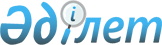 "Мәдениет саласындағы мемлекеттік көрсетілетін қызмет регламенттерін бекіту туралы" Шығыс Қазақстан облысы әкімдігінің 2014 жылғы 31 наурыздағы № 72 қаулысына толықтырулар енгізу туралы
					
			Күшін жойған
			
			
		
					Шығыс Қазақстан облысы әкімдігінің 2014 жылғы 01 қазандағы N 263 қаулысы. Шығыс Қазақстан облысының Әділет департаментінде 2014 жылғы 22 қазанда N 3512 болып тіркелді. Күші жойылды - Шығыс Қазақстан облысы әкімдігінің 2015 жылғы 02 қыркүйектегі № 221 қаулысымен      Сноска. Күші жойылды - Шығыс Қазақстан облысы әкімдігінің 02.09.2015 № 221 қаулысымен (алғашқы ресми жарияланған күнінен кейін күнтізбелік он күн өткен соң қолданысқа енгізіледі).

      РҚАО-ның ескертпесі.

      Құжаттың мәтінінде түпнұсқаның пунктуациясы мен орфографиясы сақталған.

      "Мемлекеттік көрсетілетін қызметтер туралы" Қазақстан Республикасының 2013 жылғы 15 сәуірдегі Заңының 16-бабының  3-тармағына сәйкес, "Мемлекеттiк көрсетiлетiн қызметтердiң стандарттары мен регламенттерiн әзiрлеу жөнiндегi қағиданы бекiту туралы" Қазақстан Республикасы Экономика және бюджеттiк жоспарлау министрiнiң 2013 жылғы 14 тамыздағы  № 249 бұйрығына өзгерістер мен толықтыру енгізу туралы" Қазақстан Республикасы Экономика және бюджеттiк жоспарлау министрiнiң 2014 жылғы 12 мамырдағы  № 133 (Нормативтік құқықтық актілерді мемлекеттік тіркеу тізілімінде тіркелген нөмірі 9432) бұйрығы негізінде Шығыс Қазақстан облысының әкімдігі ҚАУЛЫ ЕТЕДІ:

      1. "Мәдениет саласындағы мемлекеттік көрсетілетін қызмет регламенттерін бекіту туралы" Шығыс Қазақстан облысы әкімдігінің 2014 жылғы 31 наурыздағы № 72 (Нормативтік құқықтық актілерді мемлекеттік тіркеу тізілімінде тіркелген нөмірі 3297, 2014 жылғы 4 маусымдағы № 62 (16999) "Дидар", 2014 жылғы 3 маусымдағы № 62 (19509) "Рудный Алтай" газеттерінде жарияланған)  қаулысына мынадай толықтырулар енгізілсін:

      аталған қаулымен бекітілген "Мәдени құндылықтарды уақытша әкету құқығына куәлік беру" мемлекеттік көрсетілетін қызмет  регламенті:

      мынадай мазмұндағы  10  тармақпен толықтырылсын:

      "10. Мемлекеттік қызмет көрсету процесінде рәсімдер (іс-қимылдар) реттілігінің, қызмет берушінің құрылымдық бөлімшелерінің (қызметкерлерінің) өзара іс-қимылдарының және мемлекеттік қызмет көрсету процесінде ақпараттық жүйелерді қолдану тәртібінің толық сипаттамасы осы регламентке 4 қосымшаға сәйкес мемлекеттік қызмет көрсетудің бизнес-процестерінің анықтамалығында көрсетіледі және "электрондық үкімет" веб-порталында, қызмет берушінің интернет-ресурсында орналастырылады.";

      осы қаулының  1  қосымшасына сәйкес  4 қосымшамен толықтырылсын;

      осы қаулымен бекітілген "Жергілікті маңызы бар тарих және мәдениет ескерткіштеріне ғылыми-реставрациялау жұмыстарын жүргізуге келісім беру" мемлекеттік көрсетілетін қызмет  регламенті:

      мынадай мазмұндағы  12  тармақпен толықтырылсын:

      "12. Мемлекеттік қызмет көрсету процесінде рәсімдер (іс-қимылдар) реттілігінің, қызмет берушінің құрылымдық бөлімшелерінің (қызметкерлерінің) өзара іс-қимылдарының және мемлекеттік қызмет көрсету процесінде ақпараттық жүйелерді қолдану тәртібінің толық сипаттамасы осы регламентке 4 қосымшаға сәйкес мемлекеттік қызмет көрсетудің бизнес-процестерінің анықтамалығында көрсетіледі және "электрондық үкімет" веб-порталында, қызмет берушінің интернет-ресурсында орналастырылады.";

      осы қаулының  2  қосымшасына сәйкес  4 қосымшамен толықтырылсын.

      2. Осы қаулы алғашқы ресми жарияланған күнінен кейін күнтізбелік он күн өткен соң қолданысқа енгізіледі.

      

 Мемлекеттік қызмет көрсету бизнес-процестерінің анықтамалығы
А. Қызмет беруші арқылы мемлекеттік қызмет көрсету кезінде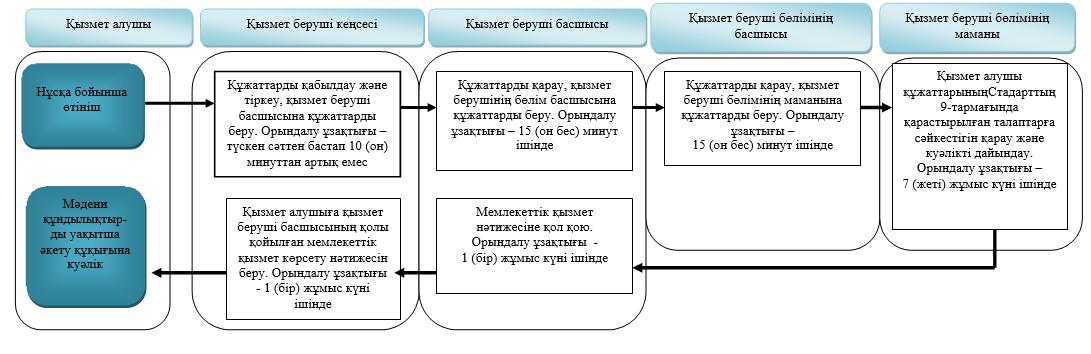  Б. ЭҮП арқылы мемлекеттік қызмет көрсету кезінде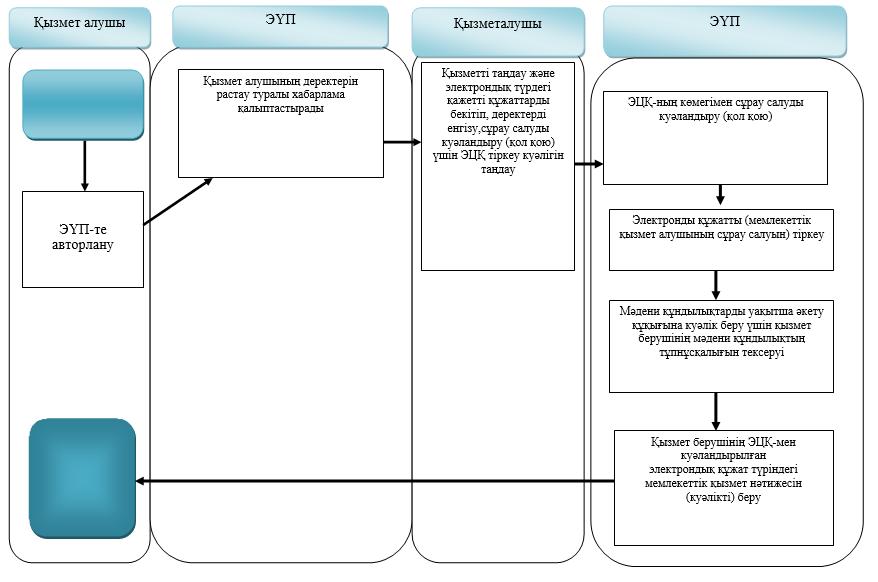  Мемлекеттік қызмет көрсету бизнес-процестерінің анықтамалығы
А. Қызмет беруші арқылы мемлекеттік қызмет көрсету кезінде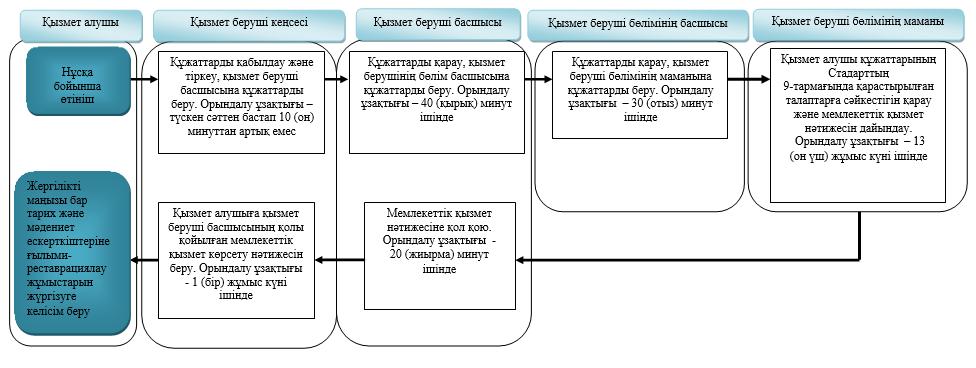  Б. ЭҮП арқылы мемлекеттік қызмет көрсету кезінде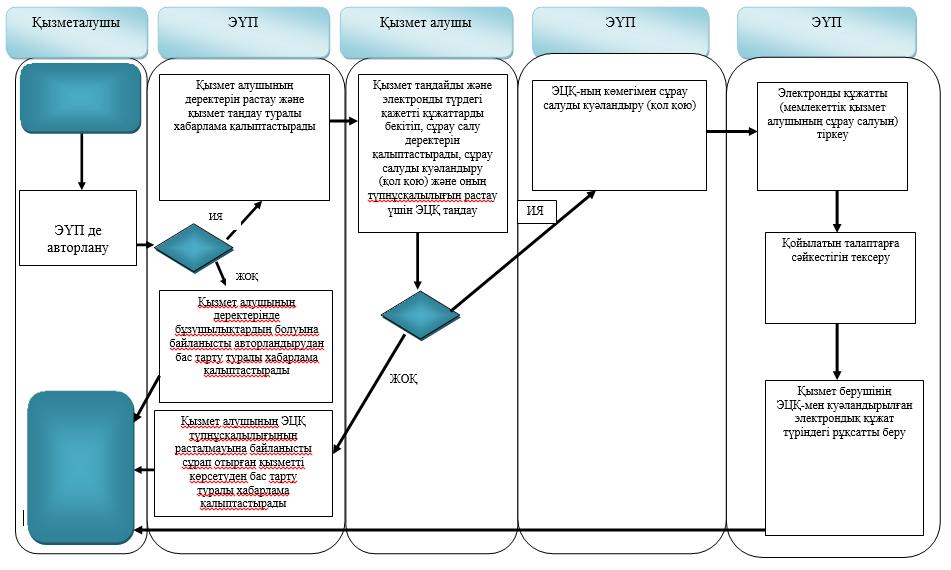  Шартты белгілер: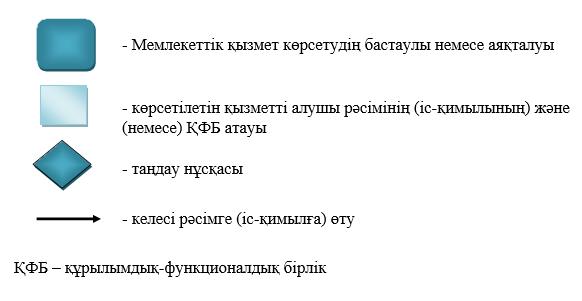 
					© 2012. Қазақстан Республикасы Әділет министрлігінің «Қазақстан Республикасының Заңнама және құқықтық ақпарат институты» ШЖҚ РМК
				Облыс әкімі

Б. Сапарбаев

Б. Сапарбаев

Б. Сапарбаев

